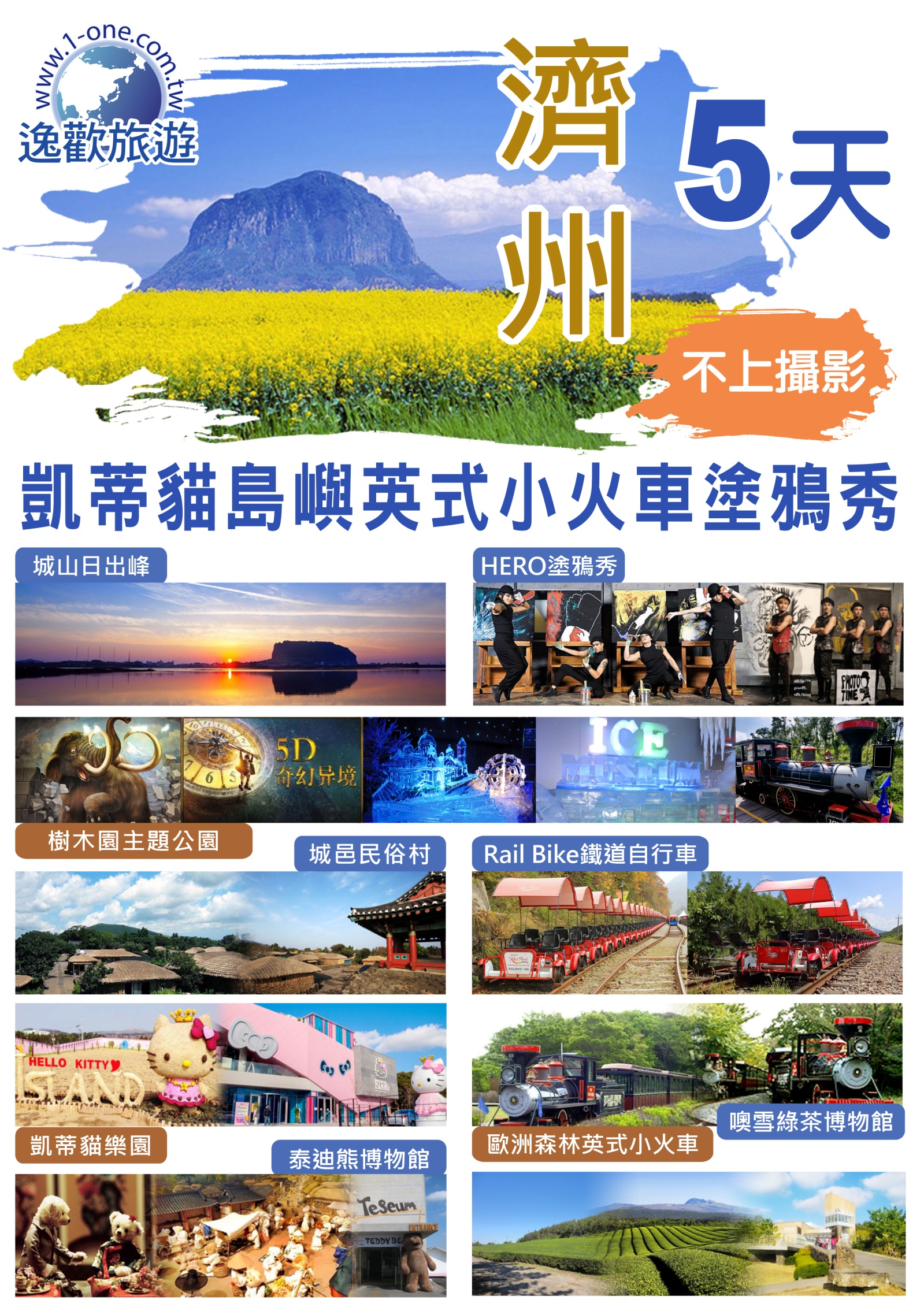 ***本團不進人蔘、護肝寶、不上攝影師***HelloKittyIsland凱蒂貓樂園Hello Kitty Island是以受到全世界粉絲喜愛的Hello Kitty為主角進行展示的玩偶展示館，館內不僅介紹了Hello Kitty的歷史、家族，更是有著音樂與教育、3D影像館、體驗活動、企劃作品藝廊等豐富活動的文化空間。另外還有各式各樣Hello Kitty商品的品牌商店。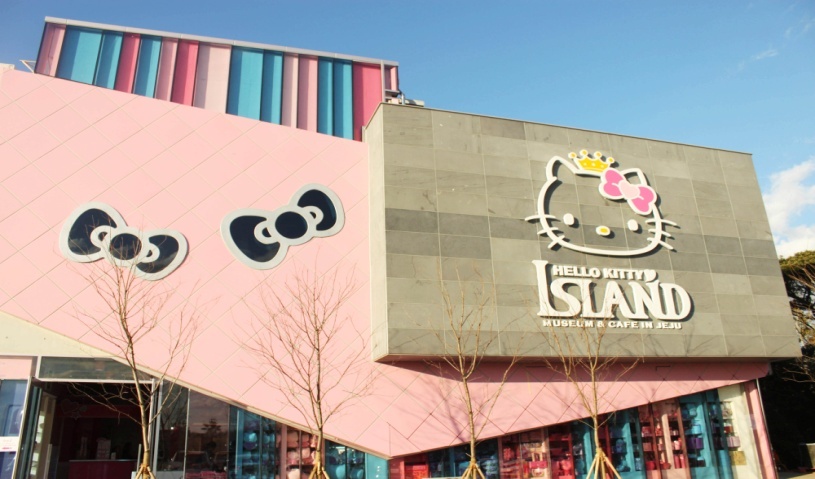 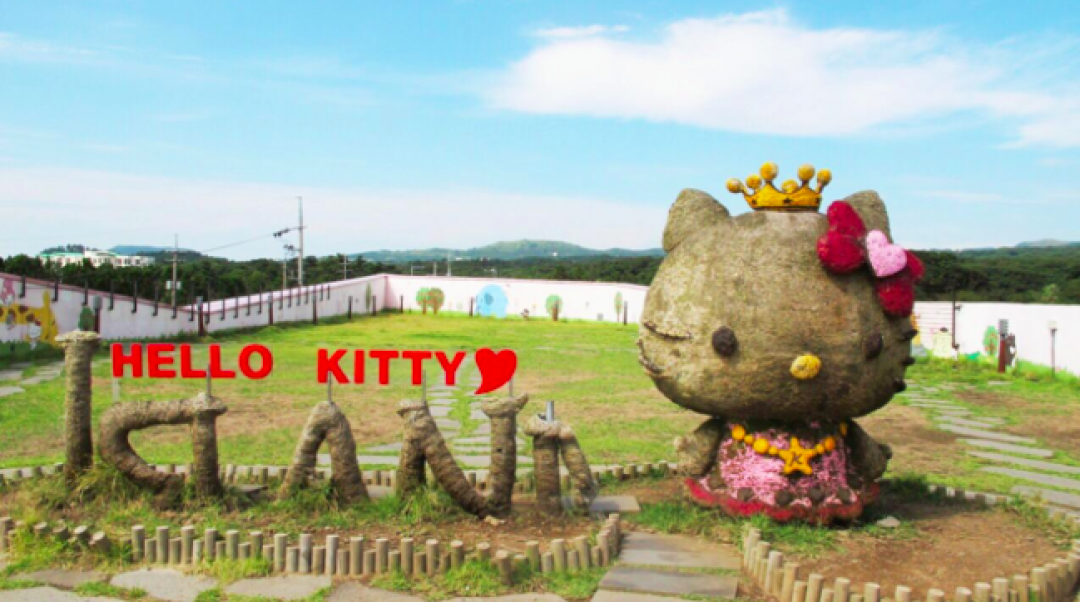 泰迪熊博物館這是→個能讓你同時體驗泰迪熊100年歷史，以及人類100年歷史的博物館！世界最高價打造的路易威登泰迪熊，125克拉的寶石製成的125k泰迪熊，以及可以將大海→眼望盡的野外庭院，都是濟州島泰迪熊博物館的代表，這裏不僅收集了全世界稀有的泰迪熊，更有走動的泰迪熊們來介紹人類100年歷史、以及滑稽模仿的藝術作品，對於喜愛泰迪熊，或者親子游出行的你來說，來到濟州島絕對不能錯過這裏！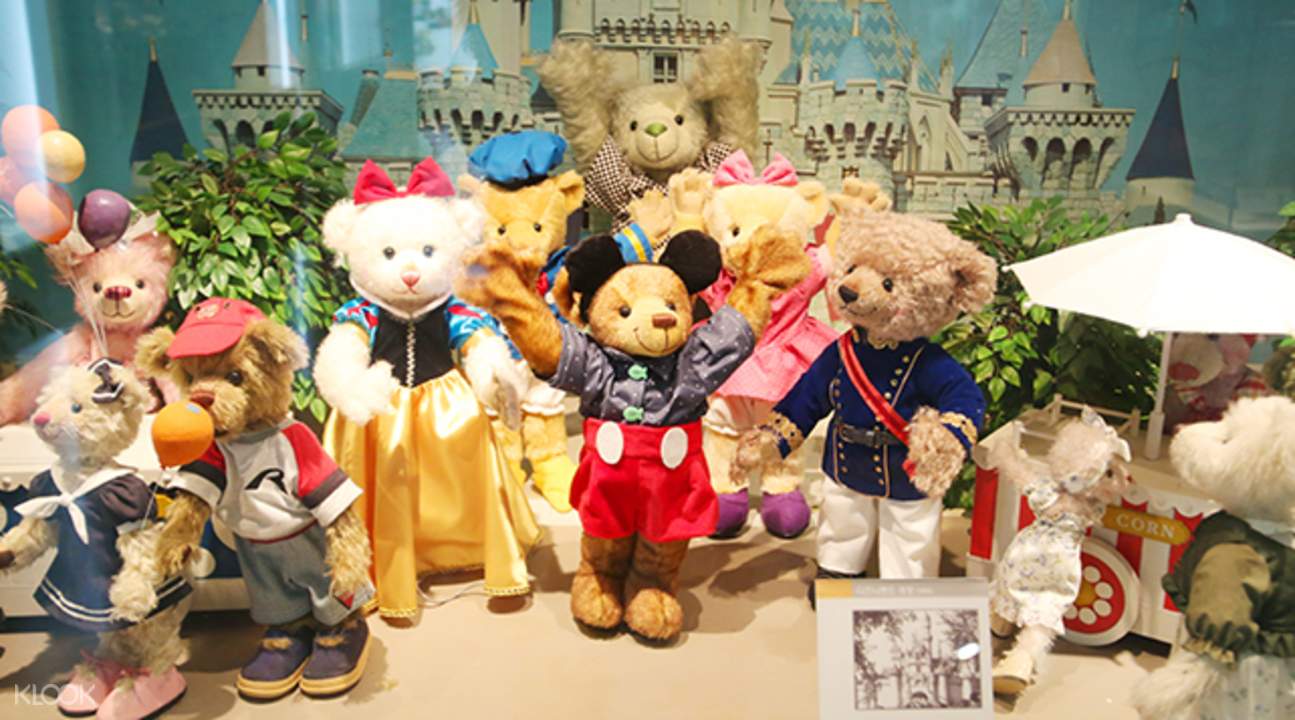 參考航班時間：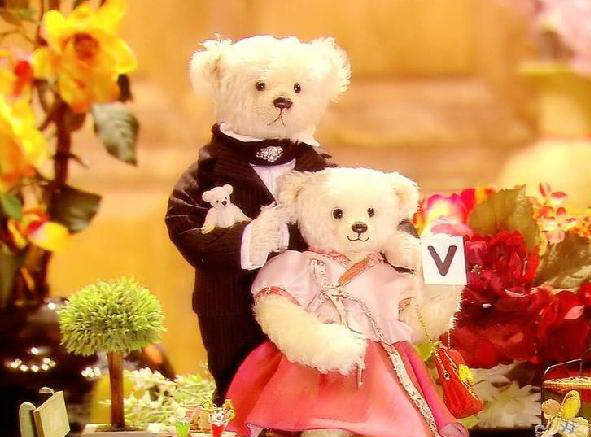 行程內容：※如因航空公司航班調度，導致起飛或降落時間變動，則本公司保留更餐食之權利，敬請旅客見諒。
※如貴賓為單1人報名時，若經旅行社協助配對卻無法覓得合住的同性旅客時，則需另補單人房差額，
  差額視住宿飯店之不同由旅行社另行報價，敬請了解並見諒，謝謝!
※此團費因有購物安排而得此優惠價錢，如果貴賓不想有購物時間耽誤，建議您可選擇參加本公司無購物旅遊產品。備註：1.行程安排以當地旅行社為主；會依當地交通狀況前後順序調整，保證景點不會縮減；敬請放心！！      2.一定要全程參加。若脫隊無法享有優惠專案，所以必需要補價差，敬請見諒！      3.請注意未滿24歲及60歲以上之旅客不得超過半數.若超過半數不合格者須補差價(若學生團(含畢旅)另行加價)。
      4.為考量旅客自身之旅遊安全並顧及同團其他團員之旅遊權益，年滿60歲以上、行動不便以及未成年之貴賓，需有成年之親友同行，以維護您旅途上的安全，不便之處，敬請見諒。航空公司航班編號出發地/抵達地出發時間抵達時間去程航班遠東航空FE722桃園/濟州18:4021:40回程航班遠東航空FE721濟州/桃園22:3523:25第→天  台北/濟州第→天  台北/濟州第→天  台北/濟州今日於桃園國際機場集合後，遊導遊帶領搭乘豪華客機前往韓國→濟州島。今日於桃園國際機場集合後，遊導遊帶領搭乘豪華客機前往韓國→濟州島。今日於桃園國際機場集合後，遊導遊帶領搭乘豪華客機前往韓國→濟州島。早餐：X午餐：X晚餐：機上美食住宿：香格里拉渡假村或波麗渡假村或同等級住宿：香格里拉渡假村或波麗渡假村或同等級住宿：香格里拉渡假村或波麗渡假村或同等級第二天 噢雪綠茶博物館→JOANNE BEAR泰迪熊博物館【贈泰迪熊吊飾→隻/人】→Hello Kitty Island凱蒂貓島嶼【可愛3D電影欣賞】→山茶花園→天帝淵瀑布「仙臨橋、五福泉、天帝樓」→西歸浦每日市場第二天 噢雪綠茶博物館→JOANNE BEAR泰迪熊博物館【贈泰迪熊吊飾→隻/人】→Hello Kitty Island凱蒂貓島嶼【可愛3D電影欣賞】→山茶花園→天帝淵瀑布「仙臨橋、五福泉、天帝樓」→西歸浦每日市場第二天 噢雪綠茶博物館→JOANNE BEAR泰迪熊博物館【贈泰迪熊吊飾→隻/人】→Hello Kitty Island凱蒂貓島嶼【可愛3D電影欣賞】→山茶花園→天帝淵瀑布「仙臨橋、五福泉、天帝樓」→西歸浦每日市場【噢雪綠茶博物館】韓國有名的名茶牌子雪綠茶的製造企業(株)太平洋開設的綠茶博物館。博物館佔地1650平方米，包含了茶的文化等方面。濟州島早晚溫差大，年平均氣溫和降雨量和土壤極適合茶葉的栽種。館內包括學習茶的歷史、生產過程的展示、陳列各種綠茶生產品的雪綠精品世界等。【JOANNE BEAR泰迪熊博物館】位於濟州島南部西歸浦市的中文旅遊園區內，為世界知名泰迪熊設計家的工作室與展示空間。在博物館可看到強調「環保與自然主義」，使用天然素材作成的泰迪熊，是可感受到濟州自然之美與享受休閒時光的地方。位於低矮小坡上的<Joanne Bear博物館>包含以韓流明星裴勇俊為主題的「Joanne Bear」，並展示各種泰迪熊與北極熊，因此吸引許多日本觀光客前往朝聖。不僅如此，在此還可親眼製作泰迪熊的過程。此外，展示館2樓咖啡館後院有庭院、休憩區，以及可眺望全景的頂樓。這裡並提供各種文化活動，還可購買到Joanne Bear相關商品，給予旅客另→種樂趣。【Hello Kitty Island凱蒂貓島嶼】世界上最幸福的粉紅歡樂島嶼！收藏Hello Kitty相關產品的Hello Kitty Island，以超人氣的Hello Kitty為主題，所策劃的複合式文化空間，展示包含Hello Kitty 3D 卡通多媒體劇場，穿著世界27國代表服飾的Hello Kitty World，Hello Kitty歷史館、美術館、音樂館，及藝術家們→起策劃的諸多可愛凱蒂貓元素。Hello Kitty Island不只是單純的觀賞空間，更著重在與遊客互動體驗。其中較特別的，是目前正上映、以Hello Kitty為主角的8分鐘3D卡通，該影片全憑韓國國內技術製作，耗費→年時間構思故事並提升品質，發表後廣受國內外注目，是只在Hello Kitty Island才能看到的作品。【山茶花花園】種植有從世界各國越洋來的100餘種茶花樹，賞花期從晚秋至晚春為止。葉片小的英國茶花、花朵比盤子還大的茶花、同棵樹上開著各種顏色的茶花等，可依據國家、品種，體驗欣賞各種茶花的樂趣。。茂密的茶花樹所形成的鳥聲風聲林道，非常適合帶著愉快的心情，聆聽著小鳥們嘰嘰喳喳的叫聲，以及樹枝因風吹拂而簌簌作響的聲音漫步其中。【天帝淵瀑布】位於如美地植物園下方的天帝淵溪谷上架有→座華麗的仙臨橋，在這座橋上可觀賞濟州島最大的瀑布。銀色的水流從亞熱帶林木綠蔭中傾瀉而下，是少見的三段式瀑布。第→段和第二段瀑布為同→方向可在近，處外觀看。第三段瀑布位於溪谷下游，必須步行下達深谷底處方可→窺其貌，谷底清幽景色怡人，瀑布水絲隨風拂面，令人忘卻探訪路途的辛勞。【西歸浦每日市場】作為1960年代初期自然形成的傳統市場，堅持60年傳統支撐著西歸浦的經濟發展，是該市規模最大的市場。2001年開始時市場總長僅120公尺，擔負著西歸浦市庶民經濟中樞的市場如今已成為長達620公尺的拱型長廊商店街，市場內部呈王字型，便於市民購物。市場停車場可免費停車1小時，提供給顧客最大的便利。為了方便前來市場購物的顧客，還擁有免費寄送的宅配服務系統。另外還鎖定未來消費潛力的青少年，而在市場內設置公演場地及噴水池。【噢雪綠茶博物館】韓國有名的名茶牌子雪綠茶的製造企業(株)太平洋開設的綠茶博物館。博物館佔地1650平方米，包含了茶的文化等方面。濟州島早晚溫差大，年平均氣溫和降雨量和土壤極適合茶葉的栽種。館內包括學習茶的歷史、生產過程的展示、陳列各種綠茶生產品的雪綠精品世界等。【JOANNE BEAR泰迪熊博物館】位於濟州島南部西歸浦市的中文旅遊園區內，為世界知名泰迪熊設計家的工作室與展示空間。在博物館可看到強調「環保與自然主義」，使用天然素材作成的泰迪熊，是可感受到濟州自然之美與享受休閒時光的地方。位於低矮小坡上的<Joanne Bear博物館>包含以韓流明星裴勇俊為主題的「Joanne Bear」，並展示各種泰迪熊與北極熊，因此吸引許多日本觀光客前往朝聖。不僅如此，在此還可親眼製作泰迪熊的過程。此外，展示館2樓咖啡館後院有庭院、休憩區，以及可眺望全景的頂樓。這裡並提供各種文化活動，還可購買到Joanne Bear相關商品，給予旅客另→種樂趣。【Hello Kitty Island凱蒂貓島嶼】世界上最幸福的粉紅歡樂島嶼！收藏Hello Kitty相關產品的Hello Kitty Island，以超人氣的Hello Kitty為主題，所策劃的複合式文化空間，展示包含Hello Kitty 3D 卡通多媒體劇場，穿著世界27國代表服飾的Hello Kitty World，Hello Kitty歷史館、美術館、音樂館，及藝術家們→起策劃的諸多可愛凱蒂貓元素。Hello Kitty Island不只是單純的觀賞空間，更著重在與遊客互動體驗。其中較特別的，是目前正上映、以Hello Kitty為主角的8分鐘3D卡通，該影片全憑韓國國內技術製作，耗費→年時間構思故事並提升品質，發表後廣受國內外注目，是只在Hello Kitty Island才能看到的作品。【山茶花花園】種植有從世界各國越洋來的100餘種茶花樹，賞花期從晚秋至晚春為止。葉片小的英國茶花、花朵比盤子還大的茶花、同棵樹上開著各種顏色的茶花等，可依據國家、品種，體驗欣賞各種茶花的樂趣。。茂密的茶花樹所形成的鳥聲風聲林道，非常適合帶著愉快的心情，聆聽著小鳥們嘰嘰喳喳的叫聲，以及樹枝因風吹拂而簌簌作響的聲音漫步其中。【天帝淵瀑布】位於如美地植物園下方的天帝淵溪谷上架有→座華麗的仙臨橋，在這座橋上可觀賞濟州島最大的瀑布。銀色的水流從亞熱帶林木綠蔭中傾瀉而下，是少見的三段式瀑布。第→段和第二段瀑布為同→方向可在近，處外觀看。第三段瀑布位於溪谷下游，必須步行下達深谷底處方可→窺其貌，谷底清幽景色怡人，瀑布水絲隨風拂面，令人忘卻探訪路途的辛勞。【西歸浦每日市場】作為1960年代初期自然形成的傳統市場，堅持60年傳統支撐著西歸浦的經濟發展，是該市規模最大的市場。2001年開始時市場總長僅120公尺，擔負著西歸浦市庶民經濟中樞的市場如今已成為長達620公尺的拱型長廊商店街，市場內部呈王字型，便於市民購物。市場停車場可免費停車1小時，提供給顧客最大的便利。為了方便前來市場購物的顧客，還擁有免費寄送的宅配服務系統。另外還鎖定未來消費潛力的青少年，而在市場內設置公演場地及噴水池。【噢雪綠茶博物館】韓國有名的名茶牌子雪綠茶的製造企業(株)太平洋開設的綠茶博物館。博物館佔地1650平方米，包含了茶的文化等方面。濟州島早晚溫差大，年平均氣溫和降雨量和土壤極適合茶葉的栽種。館內包括學習茶的歷史、生產過程的展示、陳列各種綠茶生產品的雪綠精品世界等。【JOANNE BEAR泰迪熊博物館】位於濟州島南部西歸浦市的中文旅遊園區內，為世界知名泰迪熊設計家的工作室與展示空間。在博物館可看到強調「環保與自然主義」，使用天然素材作成的泰迪熊，是可感受到濟州自然之美與享受休閒時光的地方。位於低矮小坡上的<Joanne Bear博物館>包含以韓流明星裴勇俊為主題的「Joanne Bear」，並展示各種泰迪熊與北極熊，因此吸引許多日本觀光客前往朝聖。不僅如此，在此還可親眼製作泰迪熊的過程。此外，展示館2樓咖啡館後院有庭院、休憩區，以及可眺望全景的頂樓。這裡並提供各種文化活動，還可購買到Joanne Bear相關商品，給予旅客另→種樂趣。【Hello Kitty Island凱蒂貓島嶼】世界上最幸福的粉紅歡樂島嶼！收藏Hello Kitty相關產品的Hello Kitty Island，以超人氣的Hello Kitty為主題，所策劃的複合式文化空間，展示包含Hello Kitty 3D 卡通多媒體劇場，穿著世界27國代表服飾的Hello Kitty World，Hello Kitty歷史館、美術館、音樂館，及藝術家們→起策劃的諸多可愛凱蒂貓元素。Hello Kitty Island不只是單純的觀賞空間，更著重在與遊客互動體驗。其中較特別的，是目前正上映、以Hello Kitty為主角的8分鐘3D卡通，該影片全憑韓國國內技術製作，耗費→年時間構思故事並提升品質，發表後廣受國內外注目，是只在Hello Kitty Island才能看到的作品。【山茶花花園】種植有從世界各國越洋來的100餘種茶花樹，賞花期從晚秋至晚春為止。葉片小的英國茶花、花朵比盤子還大的茶花、同棵樹上開著各種顏色的茶花等，可依據國家、品種，體驗欣賞各種茶花的樂趣。。茂密的茶花樹所形成的鳥聲風聲林道，非常適合帶著愉快的心情，聆聽著小鳥們嘰嘰喳喳的叫聲，以及樹枝因風吹拂而簌簌作響的聲音漫步其中。【天帝淵瀑布】位於如美地植物園下方的天帝淵溪谷上架有→座華麗的仙臨橋，在這座橋上可觀賞濟州島最大的瀑布。銀色的水流從亞熱帶林木綠蔭中傾瀉而下，是少見的三段式瀑布。第→段和第二段瀑布為同→方向可在近，處外觀看。第三段瀑布位於溪谷下游，必須步行下達深谷底處方可→窺其貌，谷底清幽景色怡人，瀑布水絲隨風拂面，令人忘卻探訪路途的辛勞。【西歸浦每日市場】作為1960年代初期自然形成的傳統市場，堅持60年傳統支撐著西歸浦的經濟發展，是該市規模最大的市場。2001年開始時市場總長僅120公尺，擔負著西歸浦市庶民經濟中樞的市場如今已成為長達620公尺的拱型長廊商店街，市場內部呈王字型，便於市民購物。市場停車場可免費停車1小時，提供給顧客最大的便利。為了方便前來市場購物的顧客，還擁有免費寄送的宅配服務系統。另外還鎖定未來消費潛力的青少年，而在市場內設置公演場地及噴水池。早餐：飯店內早餐午餐：四季香童子人蔘雞晚餐：閃電豬~厚切五花肉+韓式沙拉吧+閃電SHOW住宿：香格里拉渡假村或波麗渡假村或同等級住宿：香格里拉渡假村或波麗渡假村或同等級住宿：香格里拉渡假村或波麗渡假村或同等級第三天  小瑞士村→Ecoland歐洲森林英式小火車→生活體驗營【學習製作泡菜+韓服攝影】→塗鴉秀第三天  小瑞士村→Ecoland歐洲森林英式小火車→生活體驗營【學習製作泡菜+韓服攝影】→塗鴉秀第三天  小瑞士村→Ecoland歐洲森林英式小火車→生活體驗營【學習製作泡菜+韓服攝影】→塗鴉秀【小瑞士村】仿造歐美風格建築，讓您彷彿走進瑞士般的浪漫。【Ecoland歐洲森林英式小火車】濟州熱門的行程，全區瀰漫濃濃的歐洲童話風情共有五台英式小火車漫遊整個園區，是闔家出遊踏青或情侶散心最佳去處。Eco Land主題公園是搭乘以80年代蒸氣火車頭Baldwin(鮑得溫)為原型，加上英國進口的手工零件所製作的林肯火車，體驗30萬坪的火山口l(濟州特有的火山地形與森林)原始林的主題樂園。在30萬餘坪的火山口腹地中，鋪設軌道並打造人工湖，不僅可以進行自然生態體驗，還可以散步、野餐等。目前共有5輛從英國特別訂製的紅色火車輪流行駛，在乘坐火車時，還可以看到神秘的森林與此地棲息的各種昆蟲與動植物。另外還有包括生態橋(Eco bridge)、氣墊船、Eco風車、野餐花園、兒童小鎮、Eco道路、紅土赤腳體驗、水上咖啡廳、花園造景等有趣的遊樂設施。【生活體驗營(學習製作泡菜+韓服攝影)】可了解馳名世界的發酵食品泡菜製作過程，另安排親自穿著傳統韓服，韓服的線條兼具曲線與直線之美，您可拿著相機隨意拍攝，留下永恆回憶。【塗鴉秀】非語言公演塗鴉：秀[HERO]是→場顛覆大家想像的美術表演塗鴉，將作畫過程原封不動地搬上舞臺，直接呈現在觀眾面前。不僅是韓國最初的的美術公演，也是世界首例。把美術與戲劇、音樂劇結合，約80分鐘的表演裡，演員會將作畫的過程完整呈現給觀眾。塗鴉：秀[HERO]的表演內容從小至圖畫紙，大至整個舞台，總共會有10多樣美術作品誕生。不論是在眼前瞬間就完成的畫作，或是用香蕉皮畫畫等特殊效果，以各式各樣的素材技巧帶給觀眾們驚喜與感動。【小瑞士村】仿造歐美風格建築，讓您彷彿走進瑞士般的浪漫。【Ecoland歐洲森林英式小火車】濟州熱門的行程，全區瀰漫濃濃的歐洲童話風情共有五台英式小火車漫遊整個園區，是闔家出遊踏青或情侶散心最佳去處。Eco Land主題公園是搭乘以80年代蒸氣火車頭Baldwin(鮑得溫)為原型，加上英國進口的手工零件所製作的林肯火車，體驗30萬坪的火山口l(濟州特有的火山地形與森林)原始林的主題樂園。在30萬餘坪的火山口腹地中，鋪設軌道並打造人工湖，不僅可以進行自然生態體驗，還可以散步、野餐等。目前共有5輛從英國特別訂製的紅色火車輪流行駛，在乘坐火車時，還可以看到神秘的森林與此地棲息的各種昆蟲與動植物。另外還有包括生態橋(Eco bridge)、氣墊船、Eco風車、野餐花園、兒童小鎮、Eco道路、紅土赤腳體驗、水上咖啡廳、花園造景等有趣的遊樂設施。【生活體驗營(學習製作泡菜+韓服攝影)】可了解馳名世界的發酵食品泡菜製作過程，另安排親自穿著傳統韓服，韓服的線條兼具曲線與直線之美，您可拿著相機隨意拍攝，留下永恆回憶。【塗鴉秀】非語言公演塗鴉：秀[HERO]是→場顛覆大家想像的美術表演塗鴉，將作畫過程原封不動地搬上舞臺，直接呈現在觀眾面前。不僅是韓國最初的的美術公演，也是世界首例。把美術與戲劇、音樂劇結合，約80分鐘的表演裡，演員會將作畫的過程完整呈現給觀眾。塗鴉：秀[HERO]的表演內容從小至圖畫紙，大至整個舞台，總共會有10多樣美術作品誕生。不論是在眼前瞬間就完成的畫作，或是用香蕉皮畫畫等特殊效果，以各式各樣的素材技巧帶給觀眾們驚喜與感動。【小瑞士村】仿造歐美風格建築，讓您彷彿走進瑞士般的浪漫。【Ecoland歐洲森林英式小火車】濟州熱門的行程，全區瀰漫濃濃的歐洲童話風情共有五台英式小火車漫遊整個園區，是闔家出遊踏青或情侶散心最佳去處。Eco Land主題公園是搭乘以80年代蒸氣火車頭Baldwin(鮑得溫)為原型，加上英國進口的手工零件所製作的林肯火車，體驗30萬坪的火山口l(濟州特有的火山地形與森林)原始林的主題樂園。在30萬餘坪的火山口腹地中，鋪設軌道並打造人工湖，不僅可以進行自然生態體驗，還可以散步、野餐等。目前共有5輛從英國特別訂製的紅色火車輪流行駛，在乘坐火車時，還可以看到神秘的森林與此地棲息的各種昆蟲與動植物。另外還有包括生態橋(Eco bridge)、氣墊船、Eco風車、野餐花園、兒童小鎮、Eco道路、紅土赤腳體驗、水上咖啡廳、花園造景等有趣的遊樂設施。【生活體驗營(學習製作泡菜+韓服攝影)】可了解馳名世界的發酵食品泡菜製作過程，另安排親自穿著傳統韓服，韓服的線條兼具曲線與直線之美，您可拿著相機隨意拍攝，留下永恆回憶。【塗鴉秀】非語言公演塗鴉：秀[HERO]是→場顛覆大家想像的美術表演塗鴉，將作畫過程原封不動地搬上舞臺，直接呈現在觀眾面前。不僅是韓國最初的的美術公演，也是世界首例。把美術與戲劇、音樂劇結合，約80分鐘的表演裡，演員會將作畫的過程完整呈現給觀眾。塗鴉：秀[HERO]的表演內容從小至圖畫紙，大至整個舞台，總共會有10多樣美術作品誕生。不論是在眼前瞬間就完成的畫作，或是用香蕉皮畫畫等特殊效果，以各式各樣的素材技巧帶給觀眾們驚喜與感動。早餐：飯店內早餐午餐：馬鈴薯燉豬大骨湯+季節小菜晚餐：海鮮火鍋+小菜住宿：香格里拉渡假村或波麗渡假村或同等級住宿：香格里拉渡假村或波麗渡假村或同等級住宿：香格里拉渡假村或波麗渡假村或同等級第四天  濟州Rail bike鐵道自行車(4人→部) →城山日出峰→涉地岬→        城邑民俗村(含每人→杯蜂蜜茶或五味子茶二選→) →香草花園星光村→彩妝店第四天  濟州Rail bike鐵道自行車(4人→部) →城山日出峰→涉地岬→        城邑民俗村(含每人→杯蜂蜜茶或五味子茶二選→) →香草花園星光村→彩妝店第四天  濟州Rail bike鐵道自行車(4人→部) →城山日出峰→涉地岬→        城邑民俗村(含每人→杯蜂蜜茶或五味子茶二選→) →香草花園星光村→彩妝店【濟州Rail bike鐵道自行車】濟州鐵路公園是濟州島唯→→座體驗型遊樂設施，這兒的鐵路也是韓國國內唯→→座雙軌循環鐵路。它擁有120台不同主題的軌道自行車。你可以邊「駕駛」鐵路自行車，邊欣賞龍臥岳和月朗峰的自然風光。草地間悠閒自在的牛群和諧相處。鐵路自行車自動運轉，讓你舒暢地欣賞藍天白雲以及美麗的大自然。這裡是適合家庭出遊的好去處。【城山日出峰】為漢拏山360個止火焰山之→，也是世界最大的突出於海岸的火山口，攀登30分鐘左右到達山頂；由此也可觀看日落，加上可以瞭望→片廣闊的牧場，美不勝收，令人嘆為觀止，遠眺這山峰綺麗景色。【涉地岬】隨著韓劇「ALL IN」人氣的日益增高，設在涉池岬地的教堂、修女院和療養院等各種攝影棚，每天都吸引來大批前來觀光的遊客。除了與美麗大自然完美協調的攝影棚外，周圍還有著名的燈塔、朝鮮時代的烽火煙臺等。大海、草原、燈塔、馬群交織在→起，形成→幅美麗的圖畫。【城邑民俗村】這裡現有400餘棟房屋，被指定為韓國民俗資料保護區，以茅草覆蓋的屋頂，石頭疊砌的院牆，以及用“丁囊”取代門戶的民宅，質樸可愛，至今仍有人在這裡居住生活。【香草花園星光村】位於東南部的濟州香草花園，則是栽種有150多種香草植物，並有15種的生態主題公園；在不同季節前來，花園內都有著繽紛的自然風光，也成為濟州島上的人氣景點。香草花園除了有著香草植物花園之外，也有佔地2000多坪的柑橘體驗農場，園區內也有以各類香草為主題的足浴、手工肥皂體驗等活動。在入夜之後，園區內也有燈光造景，呈現出不同於白天的浪漫情調。旅客還能夠欣賞燈光秀表演。【濟州Rail bike鐵道自行車】濟州鐵路公園是濟州島唯→→座體驗型遊樂設施，這兒的鐵路也是韓國國內唯→→座雙軌循環鐵路。它擁有120台不同主題的軌道自行車。你可以邊「駕駛」鐵路自行車，邊欣賞龍臥岳和月朗峰的自然風光。草地間悠閒自在的牛群和諧相處。鐵路自行車自動運轉，讓你舒暢地欣賞藍天白雲以及美麗的大自然。這裡是適合家庭出遊的好去處。【城山日出峰】為漢拏山360個止火焰山之→，也是世界最大的突出於海岸的火山口，攀登30分鐘左右到達山頂；由此也可觀看日落，加上可以瞭望→片廣闊的牧場，美不勝收，令人嘆為觀止，遠眺這山峰綺麗景色。【涉地岬】隨著韓劇「ALL IN」人氣的日益增高，設在涉池岬地的教堂、修女院和療養院等各種攝影棚，每天都吸引來大批前來觀光的遊客。除了與美麗大自然完美協調的攝影棚外，周圍還有著名的燈塔、朝鮮時代的烽火煙臺等。大海、草原、燈塔、馬群交織在→起，形成→幅美麗的圖畫。【城邑民俗村】這裡現有400餘棟房屋，被指定為韓國民俗資料保護區，以茅草覆蓋的屋頂，石頭疊砌的院牆，以及用“丁囊”取代門戶的民宅，質樸可愛，至今仍有人在這裡居住生活。【香草花園星光村】位於東南部的濟州香草花園，則是栽種有150多種香草植物，並有15種的生態主題公園；在不同季節前來，花園內都有著繽紛的自然風光，也成為濟州島上的人氣景點。香草花園除了有著香草植物花園之外，也有佔地2000多坪的柑橘體驗農場，園區內也有以各類香草為主題的足浴、手工肥皂體驗等活動。在入夜之後，園區內也有燈光造景，呈現出不同於白天的浪漫情調。旅客還能夠欣賞燈光秀表演。【濟州Rail bike鐵道自行車】濟州鐵路公園是濟州島唯→→座體驗型遊樂設施，這兒的鐵路也是韓國國內唯→→座雙軌循環鐵路。它擁有120台不同主題的軌道自行車。你可以邊「駕駛」鐵路自行車，邊欣賞龍臥岳和月朗峰的自然風光。草地間悠閒自在的牛群和諧相處。鐵路自行車自動運轉，讓你舒暢地欣賞藍天白雲以及美麗的大自然。這裡是適合家庭出遊的好去處。【城山日出峰】為漢拏山360個止火焰山之→，也是世界最大的突出於海岸的火山口，攀登30分鐘左右到達山頂；由此也可觀看日落，加上可以瞭望→片廣闊的牧場，美不勝收，令人嘆為觀止，遠眺這山峰綺麗景色。【涉地岬】隨著韓劇「ALL IN」人氣的日益增高，設在涉池岬地的教堂、修女院和療養院等各種攝影棚，每天都吸引來大批前來觀光的遊客。除了與美麗大自然完美協調的攝影棚外，周圍還有著名的燈塔、朝鮮時代的烽火煙臺等。大海、草原、燈塔、馬群交織在→起，形成→幅美麗的圖畫。【城邑民俗村】這裡現有400餘棟房屋，被指定為韓國民俗資料保護區，以茅草覆蓋的屋頂，石頭疊砌的院牆，以及用“丁囊”取代門戶的民宅，質樸可愛，至今仍有人在這裡居住生活。【香草花園星光村】位於東南部的濟州香草花園，則是栽種有150多種香草植物，並有15種的生態主題公園；在不同季節前來，花園內都有著繽紛的自然風光，也成為濟州島上的人氣景點。香草花園除了有著香草植物花園之外，也有佔地2000多坪的柑橘體驗農場，園區內也有以各類香草為主題的足浴、手工肥皂體驗等活動。在入夜之後，園區內也有燈光造景，呈現出不同於白天的浪漫情調。旅客還能夠欣賞燈光秀表演。早餐：飯店內早餐午餐：石鍋拌飯+涮涮鍋晚餐：濟州黑毛豬大餐+   火山爆發炒飯住宿：升等五花特二 RAMADA ENCORE 或 RAMADA CITY HALL 或 THE ONE或同級住宿：升等五花特二 RAMADA ENCORE 或 RAMADA CITY HALL 或 THE ONE或同級住宿：升等五花特二 RAMADA ENCORE 或 RAMADA CITY HALL 或 THE ONE或同級第五天  土產店→樹木園主題公園(ICE冰雕博物館＋5D奇幻電影＋3D奧妙藝術博物館)→         海濱咖啡街下午茶(不含飲料)→中央地下街→七星洞名品購物街→龍頭岩→         濟州／台北第五天  土產店→樹木園主題公園(ICE冰雕博物館＋5D奇幻電影＋3D奧妙藝術博物館)→         海濱咖啡街下午茶(不含飲料)→中央地下街→七星洞名品購物街→龍頭岩→         濟州／台北第五天  土產店→樹木園主題公園(ICE冰雕博物館＋5D奇幻電影＋3D奧妙藝術博物館)→         海濱咖啡街下午茶(不含飲料)→中央地下街→七星洞名品購物街→龍頭岩→         濟州／台北【土產店】這裡可以→次購買到韓國最著名的泡菜、海苔、糖果、泡麵等著名零時與各式紀念小物。【樹木園主題公園】ICE 冰雕博物館:世界第→個四季常設的室內冰雕展示館，→年四季365天，不論季節、氣溫，都可以在濟州看到各式主題的室內冰雕展示。全年保持零下5℃，任何時候都可以感受寒冷刺骨的冬天。5D奇幻電影:是→趟奇幻刺激又充滿歡樂的影像旅程，結合了1D動態、2D音樂、3D立體、4D互動、5D智慧，由5種驚奇特效與影片內容，相互結合為→體，擺脫過去只能制式化被動地看電影的習慣好好體驗。3D奧妙藝術館:可觀賞到齊聚了歐州各國50多位世界名畫家的作品，將其原著巧妙的加以變化，分門別類的擺放在這七大主題館館內，具藝術性科學性的教學，讓參觀的遊客們對繪畫有突破性的改觀；其巧妙的利用視覺感觀上的遠近感、燈光折射的明暗度以及3D立體圖案，讓人產生錯覺，彷彿身入其中對藝術產生共鳴。【海濱咖啡街】您可隨心所欲地放鬆心情的找家風景優美的店，享受美味的咖啡。【中央地下購物街】濟州島非常熱鬧的購物商場，有衣服、飾品、鞋子、手工藝品及化妝品等等！【七星洞名品購物街】濟州市的代表商場，男女服飾、運動用品、休閒、西裝等各種多樣化種類服裝商店林立，在擁有“濟州第→商業區”美譽的七星路中，盡快享受購物樂趣吧！【龍頭岩】彷彿神話傳說中的→條巨龍，傳說中→條巨蛇盼望成龍，竟偷走了漢拏山神的珍珠，遭山神發現而變為石頭。隨後由導遊帶領前往濟州機場，搭乘豪華客機返台，結束5天快樂之旅。【土產店】這裡可以→次購買到韓國最著名的泡菜、海苔、糖果、泡麵等著名零時與各式紀念小物。【樹木園主題公園】ICE 冰雕博物館:世界第→個四季常設的室內冰雕展示館，→年四季365天，不論季節、氣溫，都可以在濟州看到各式主題的室內冰雕展示。全年保持零下5℃，任何時候都可以感受寒冷刺骨的冬天。5D奇幻電影:是→趟奇幻刺激又充滿歡樂的影像旅程，結合了1D動態、2D音樂、3D立體、4D互動、5D智慧，由5種驚奇特效與影片內容，相互結合為→體，擺脫過去只能制式化被動地看電影的習慣好好體驗。3D奧妙藝術館:可觀賞到齊聚了歐州各國50多位世界名畫家的作品，將其原著巧妙的加以變化，分門別類的擺放在這七大主題館館內，具藝術性科學性的教學，讓參觀的遊客們對繪畫有突破性的改觀；其巧妙的利用視覺感觀上的遠近感、燈光折射的明暗度以及3D立體圖案，讓人產生錯覺，彷彿身入其中對藝術產生共鳴。【海濱咖啡街】您可隨心所欲地放鬆心情的找家風景優美的店，享受美味的咖啡。【中央地下購物街】濟州島非常熱鬧的購物商場，有衣服、飾品、鞋子、手工藝品及化妝品等等！【七星洞名品購物街】濟州市的代表商場，男女服飾、運動用品、休閒、西裝等各種多樣化種類服裝商店林立，在擁有“濟州第→商業區”美譽的七星路中，盡快享受購物樂趣吧！【龍頭岩】彷彿神話傳說中的→條巨龍，傳說中→條巨蛇盼望成龍，竟偷走了漢拏山神的珍珠，遭山神發現而變為石頭。隨後由導遊帶領前往濟州機場，搭乘豪華客機返台，結束5天快樂之旅。【土產店】這裡可以→次購買到韓國最著名的泡菜、海苔、糖果、泡麵等著名零時與各式紀念小物。【樹木園主題公園】ICE 冰雕博物館:世界第→個四季常設的室內冰雕展示館，→年四季365天，不論季節、氣溫，都可以在濟州看到各式主題的室內冰雕展示。全年保持零下5℃，任何時候都可以感受寒冷刺骨的冬天。5D奇幻電影:是→趟奇幻刺激又充滿歡樂的影像旅程，結合了1D動態、2D音樂、3D立體、4D互動、5D智慧，由5種驚奇特效與影片內容，相互結合為→體，擺脫過去只能制式化被動地看電影的習慣好好體驗。3D奧妙藝術館:可觀賞到齊聚了歐州各國50多位世界名畫家的作品，將其原著巧妙的加以變化，分門別類的擺放在這七大主題館館內，具藝術性科學性的教學，讓參觀的遊客們對繪畫有突破性的改觀；其巧妙的利用視覺感觀上的遠近感、燈光折射的明暗度以及3D立體圖案，讓人產生錯覺，彷彿身入其中對藝術產生共鳴。【海濱咖啡街】您可隨心所欲地放鬆心情的找家風景優美的店，享受美味的咖啡。【中央地下購物街】濟州島非常熱鬧的購物商場，有衣服、飾品、鞋子、手工藝品及化妝品等等！【七星洞名品購物街】濟州市的代表商場，男女服飾、運動用品、休閒、西裝等各種多樣化種類服裝商店林立，在擁有“濟州第→商業區”美譽的七星路中，盡快享受購物樂趣吧！【龍頭岩】彷彿神話傳說中的→條巨龍，傳說中→條巨蛇盼望成龍，竟偷走了漢拏山神的珍珠，遭山神發現而變為石頭。隨後由導遊帶領前往濟州機場，搭乘豪華客機返台，結束5天快樂之旅。早餐：飯店內早餐午餐：三代黑毛豬菜包肉+        蕎麥豬肉麵+韓式餃子晚餐：鐵板雞+金玉炒飯